Complète la terminaison manquante. Ensuite, modifie l’ordre des éléments qui composent le GS et réécris le phrase en faisant attention à l’accord du verbe :Le jeune acteur aux yeux bleus fascin....... les spectateurs.     Les yeux bleus du .............................................................................Les lunettes tordues de cette dame attir....... l’attention de tout le monde.     Cette dame aux ..............................................................................Les cerisiers de ce verger souffr....... d’une attaque de parasites.     Ce verger de ...................................................................................Ces épices au goût puissant me brûl....... le palais.     Le goût puissant ...............................................................................Ce bouquet de fleurs égai....... la salle à manger.     Les fleurs ...........................................................................................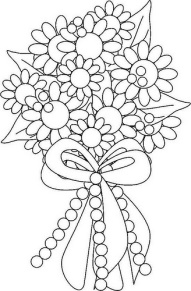 CompétencesScoreMaîtriser l’accord du verbe avec son sujet/10